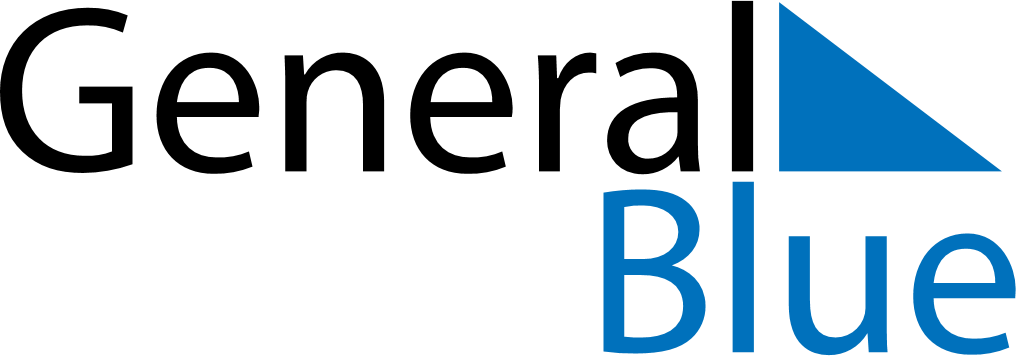 April 1844April 1844April 1844April 1844April 1844SundayMondayTuesdayWednesdayThursdayFridaySaturday123456789101112131415161718192021222324252627282930